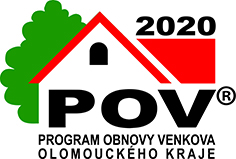 OPRAVA FASÁDY NA OBECNÍCH BUDOVÁCH VE VITČICÍCHTENTO PROJEKT BYL USKUTEČNĚN ZA FINANČNÍ ÚČASTI OLOMOUCKÉHO KRAJE.CELKOVÉ NÁKLADY ČINILY 1.009.306,00 Kč. FINANČNÍ PŘÍSPĚVEK OLOMOUCKÉHO KRAJE ČINÍ 500.000,00 Kč. Z VLASTNÍCH ZDROJŮ OBEC VITČICE ZAPLATILA ZA TUTO AKCI 509.306,00 Kč.ŠTÍTOVÁ ZEĎ PŘED REALIZACÍ PROJEKTU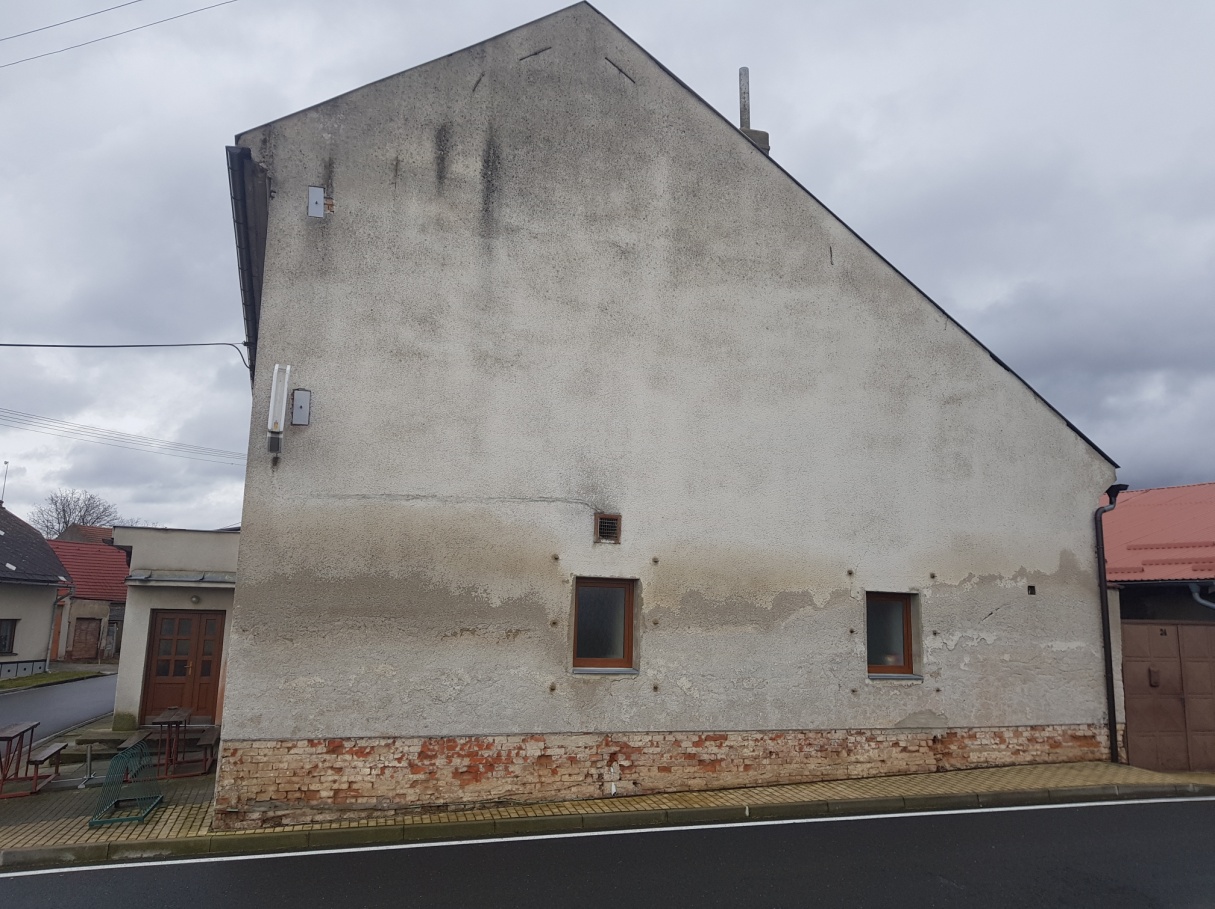 ŠTÍTOVÁ ZEĎ PO REALIZACI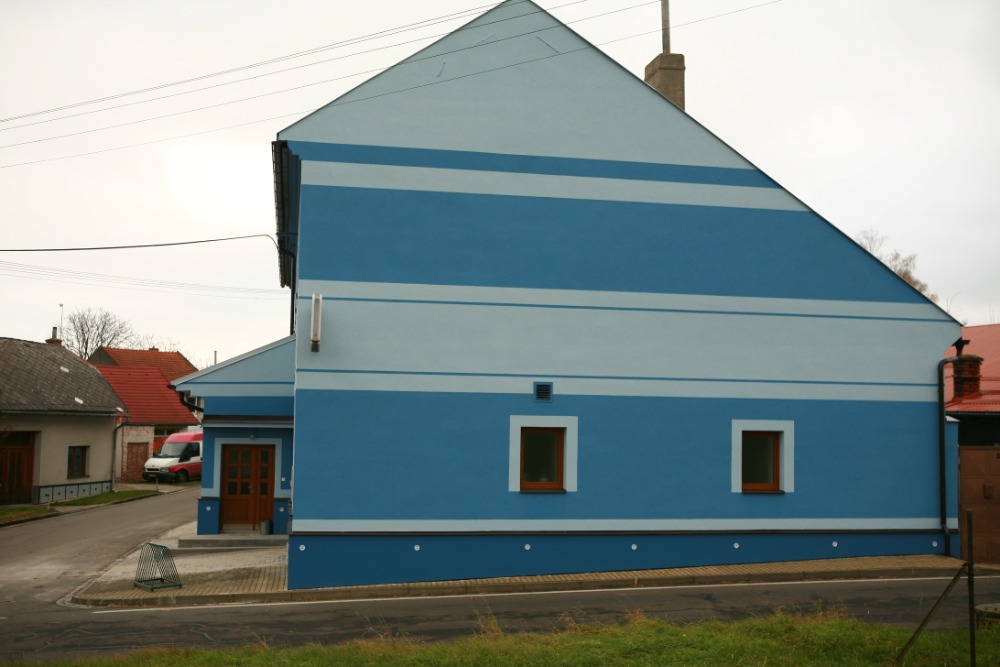 PŘÍSTAVBA – ČELNÍ POHLED PŘED REALIZACÍ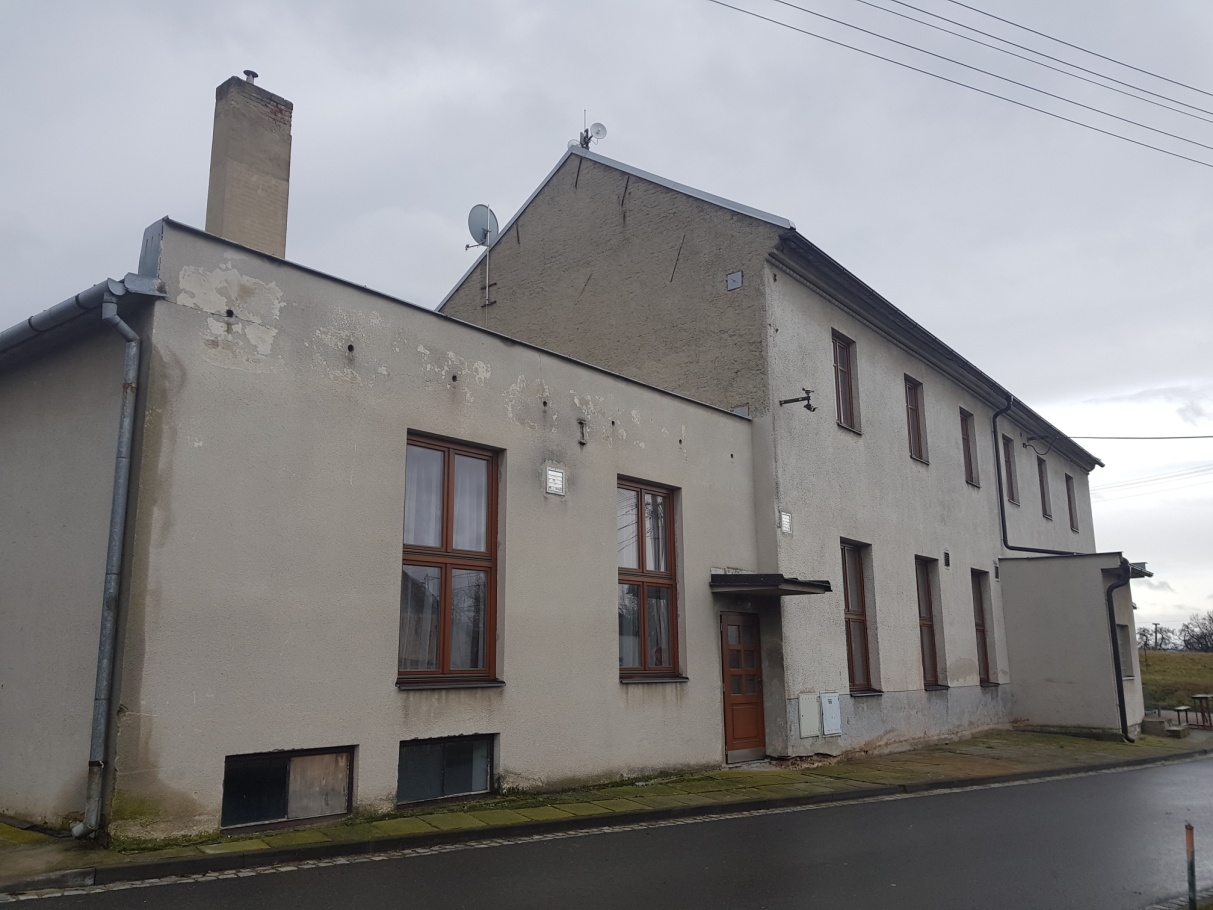 BĚHEM REALIZACE – ZATEPLENÍ PŘÍSTAVBY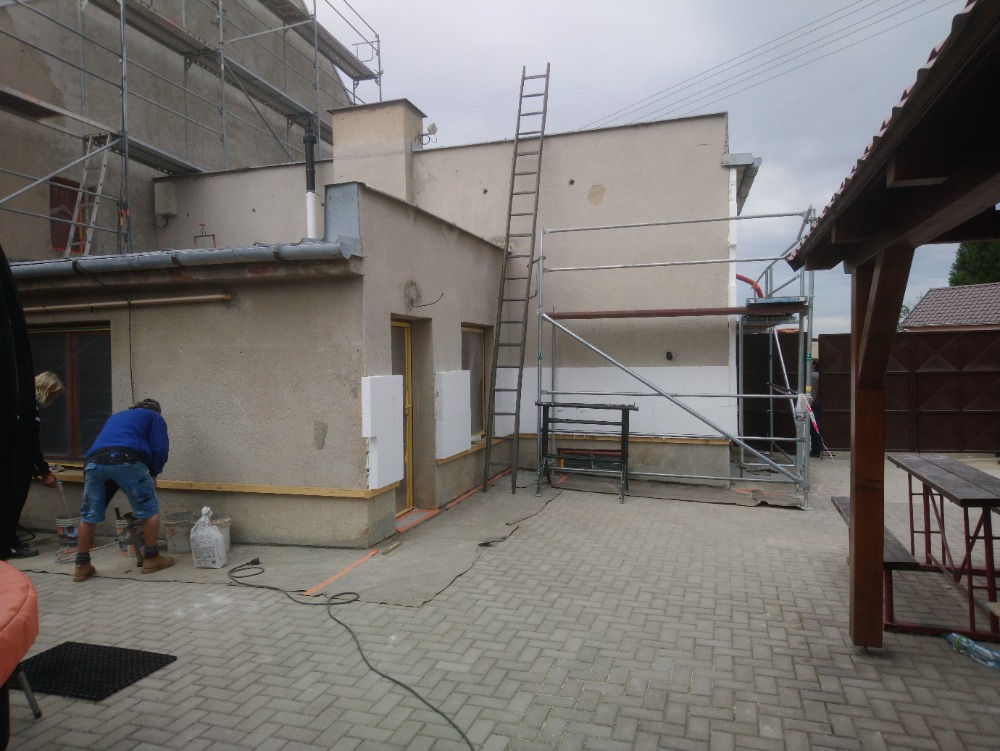 PŘÍSTAVBA – BĚHEM REALIZACE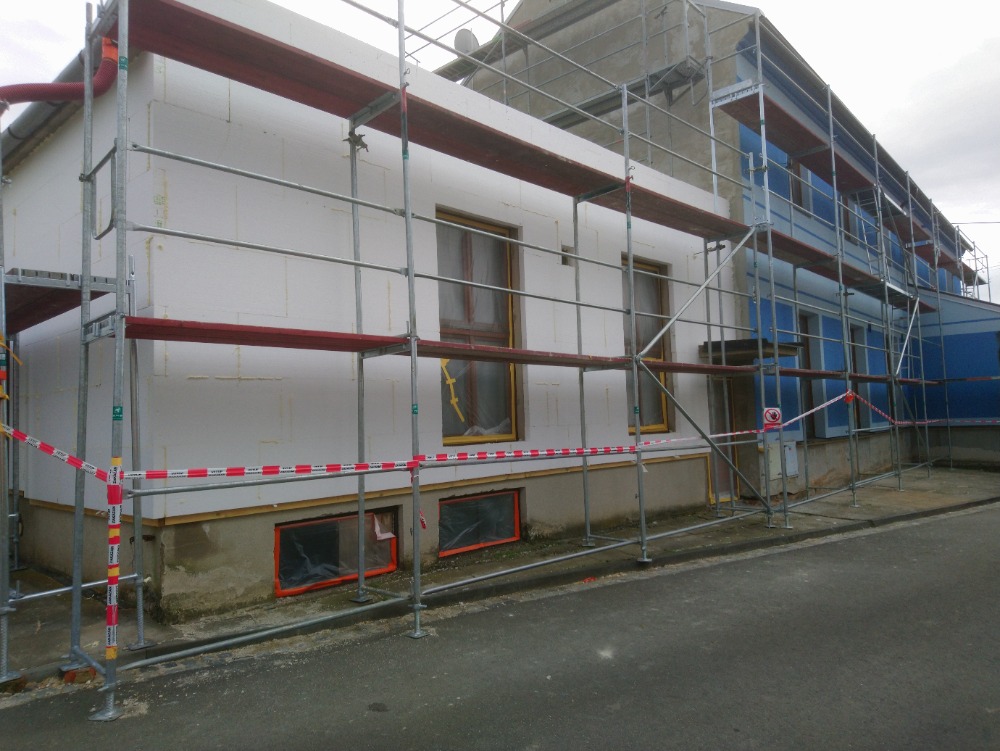 PŘÍSTAVBA – PO REALIZACI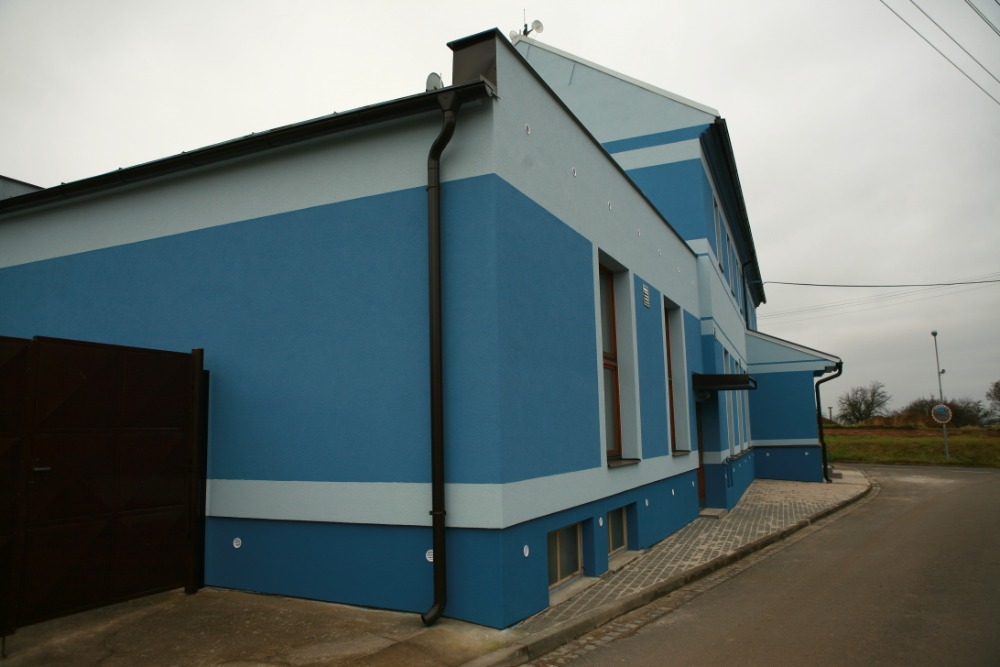 POHLED ZE DVORA – PŘED REALIZACÍ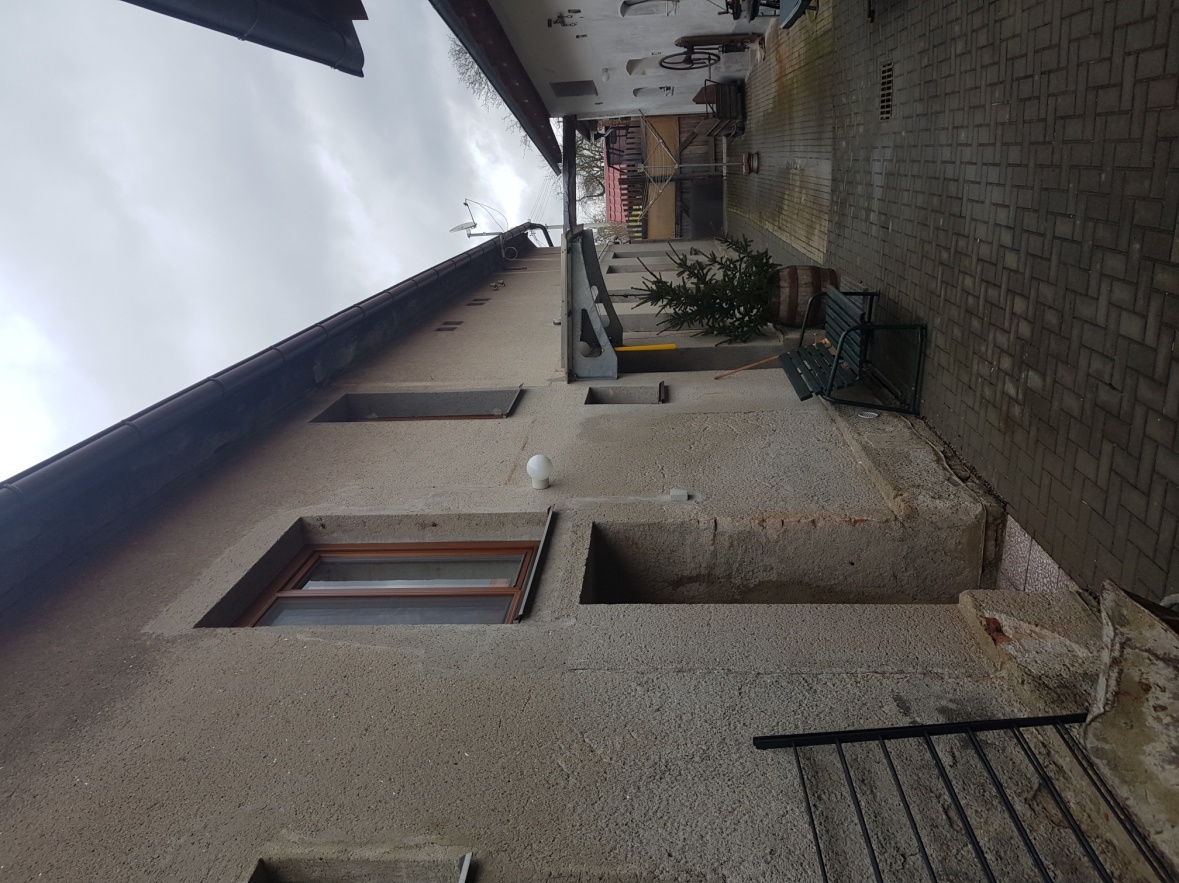 POHLED ZE DVORA – BĚHEM REALIZACE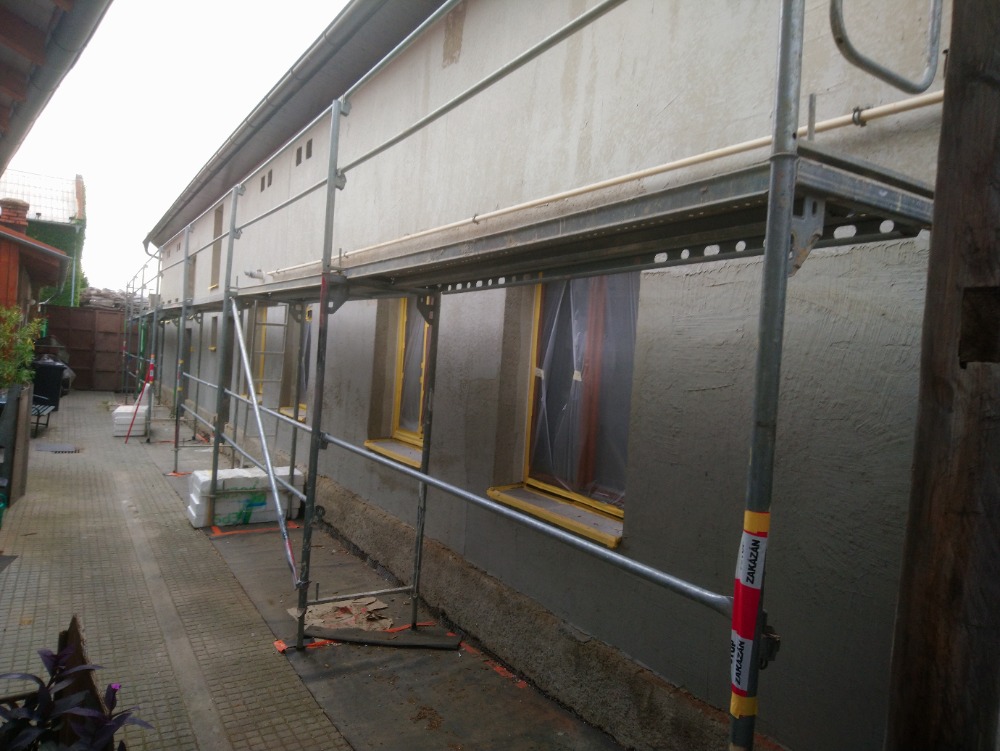 POHLED ZE DVORA – PO REALIZACI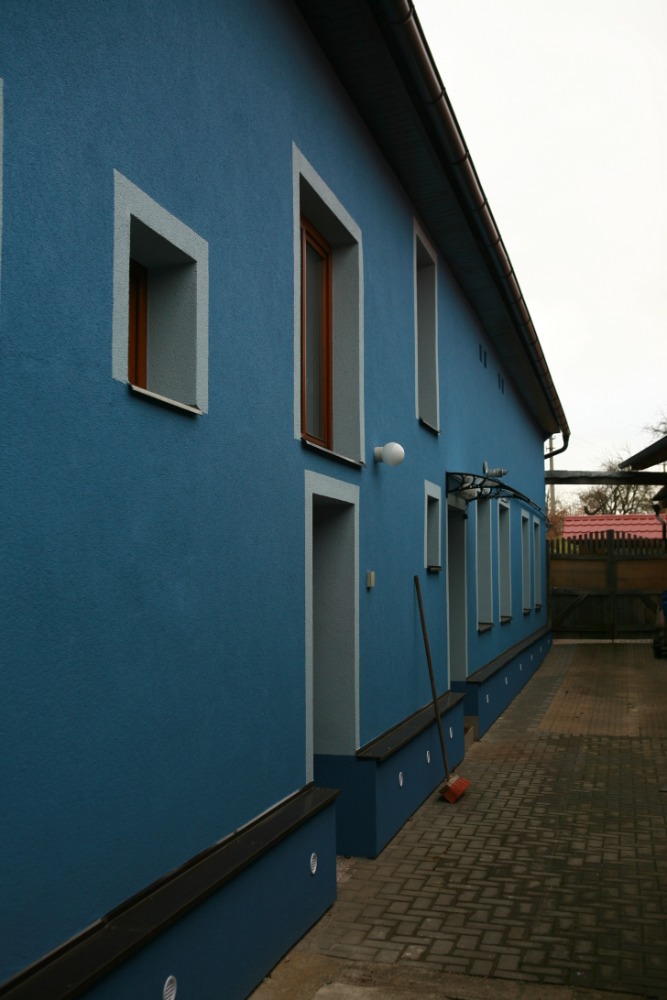 ZADNÍ POHLED – PŘED REALIZACÍ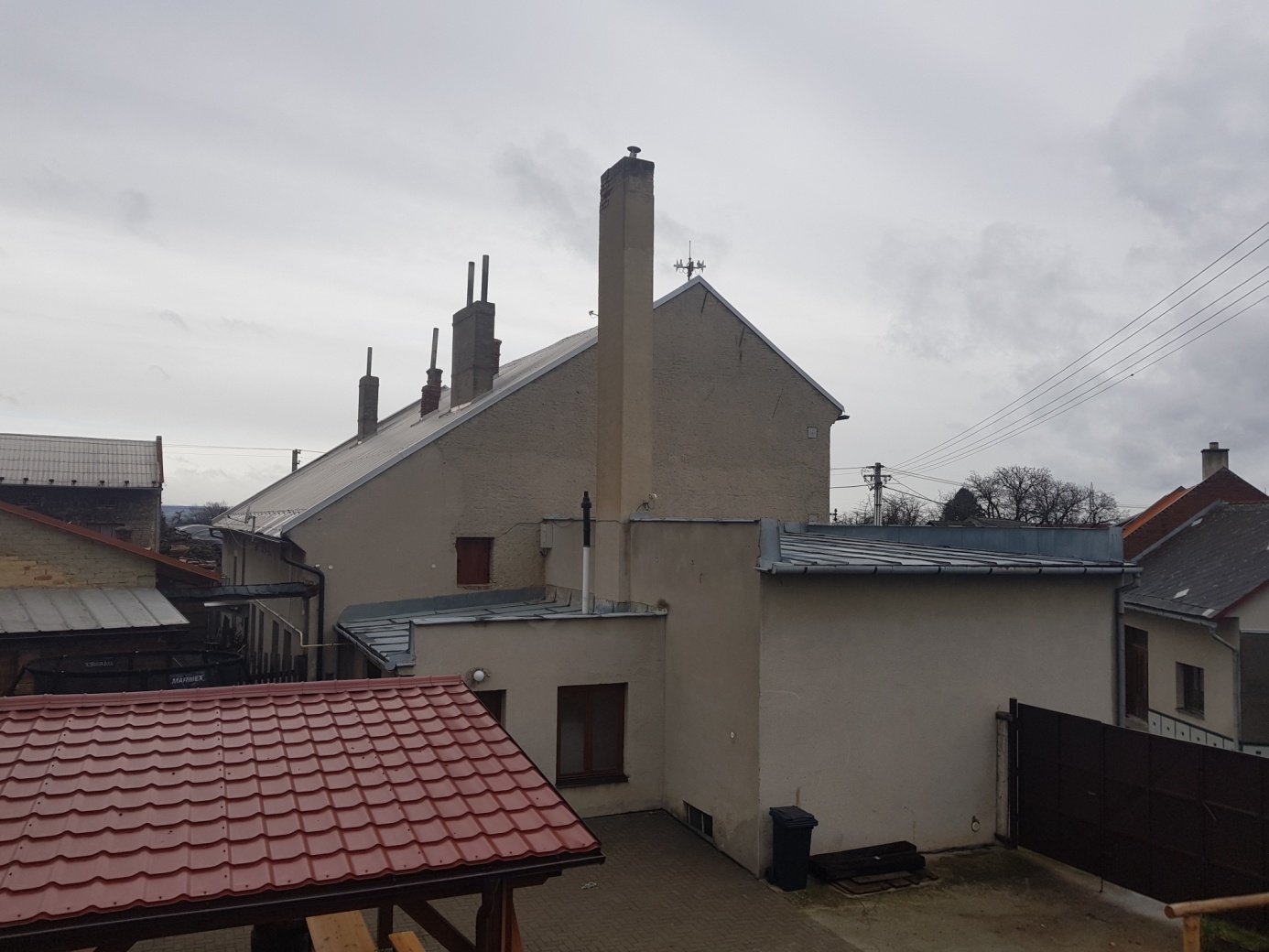 ZADNÍ POHLED – PO REALIZACI, ZBOURÁNÍ KOMÍNA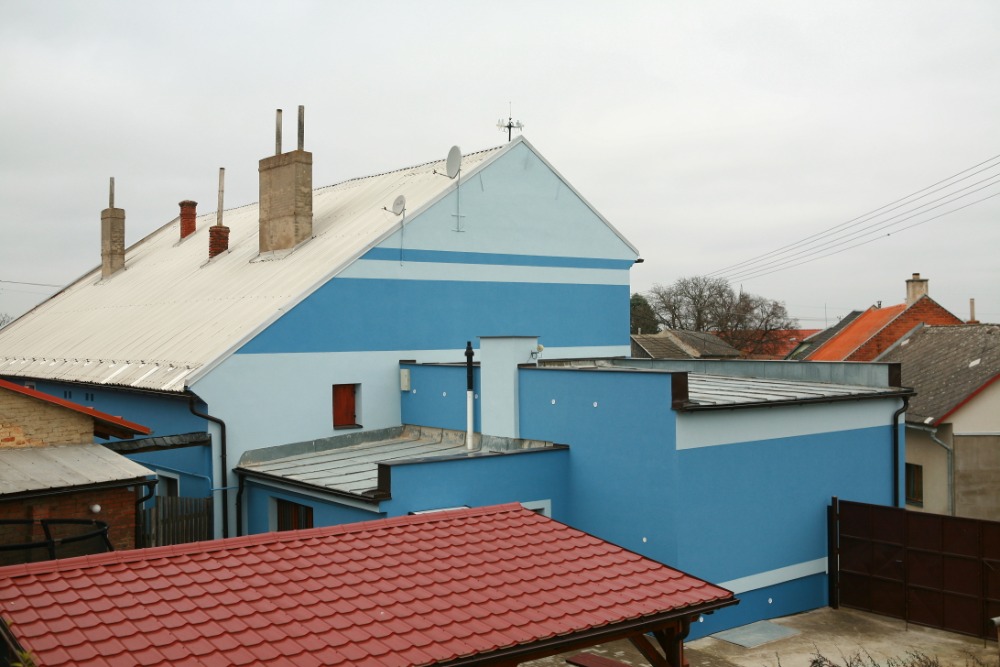 